KАРАР                                                                ПОСТАНОВЛЕНИЕОб отмене постановления от 15.10.2019г. № 130 «Об утверждении Административного регламента осуществления муниципального контроля за обеспечением сохранности автомобильных дорог местного значения в границах сельского поселения Мраковский сельсовет муниципального района Гафурийский район Республики Башкортостан»          Администрация сельского поселения Мраковский сельсовет муниципального района Гафурийский район Республики Башкортостан  постановляет:1. Отменить административный регламент осуществления муниципального контроля за обеспечением сохранности автомобильных дорог местного значения в границах сельского поселения Мраковский сельсовет муниципального района Гафурийский район Республики Башкортостан и все изменения к регламенту.2. Настоящее постановление опубликовать на официальном сайте сельского поселения Мраковский сельсовет муниципального района Гафурийский район Республики Башкортостан в информационно-телекоммуникационной сети «Интернет» по адресу АСП –mrakovog-ru.3. Контроль за исполнением настоящего постановления оставляю за собой. Глава сельского поселении                                                                   С.В.Иванов«26» декабрь  2020й.№ 63«26» декабрь 2020г.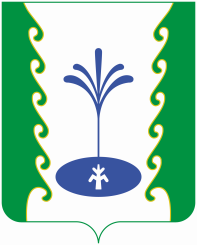 